ASIGNATURA: CIENCIAS SOCIALESNIVEL: 1° CICLO MODALIDAD SEMIFLEXIBLECurriculum asimilado al decreto 0211-10/06/2009 MineducEJE: RAÍCES HISTÓRICAS DE CHILECONTENIDO: TEORIAS DEL POBLAMIENTO AMERICANOGUIA 01 I CICLO CIENCIAS SOCIALES – EDA 2016Teorías sobre el poblamiento americanoCuando los conquistadores españoles arribaron al continente americano, este se hallaba habitado por un crisol de pueblos, y presentaban una gran diversidad cultural. Para la comunidad científica el poblamiento americano aún no posee una teoría sólida que explique la llegada del ser humano al continente, pero encontramos teorías aceptadas actualmente por un gran número de científicos, estas teorías son:Teorías de poblamiento Alóctono: Alex Hrdlick (1869 – 1943): Postula que el hombre americano proviene de Asia e inmigró hacia el continente hace 12.000 años a.C., la disminución del mar y el derretimiento de los hielos dejaron al descubierto una plataforma continental que unía Siberia (Asia) y Alaska (América), en el “Estrecho de Behring”, esto permitió que animales y seres humanos inmigraran hacia el nuevo continente.Paul Rivet (1876 – 1958): Etnólogo francés, al igual que Alex Hrdlick postula que el hombre asiático llegó al continente americano a través del Estrecho de Behring hace 12.000 años a.C., pero su teoría también plantea que hubo migraciones desde Oceanía hace 6.000 a.C., específicamente de Australia hacia América del sur. Esta teoría posee respaldo científico de antropólogos y arqueólogos debido a la similitud entre las culturas polinésicas y americanas. Méndez Correa (1888 – 1960): Este portugués plantea que la inmigración de seres humanos hacia el continente americano comenzó en Australia hace 6.000 años a.C., usando la vía antártica, atravesaron el mar de Drake aprovechando una serie de islas en los territorios del extremo austral Sudamericano. Esta teoría se respalda en las similitudes culturales entre los habitantes de Tierra del Fuego y la Patagonia y los aborígenes australianos.Teoría del poblamiento Autóctono:Florentino Ameghino (1854 – 1911): Según este científico argentino el origen del hombre fue en las Pampas argentinas, y desde aquí emigró hacia el resto del planeta. Esta teoría fue refutada en el año 1908 por el antropólogo Alex Hrdlick al descubrir que los fósiles que sostenían la teoría de Ameghino pertenecían a una especie de mono.Estos científicos propusieron las primeras teorías para explicar el poblamiento de América. Actualmente el asentamiento humano más antiguo encontrado en América está ubicado en Chile, en el yacimiento arqueológico de “Monte Verde”, según estudios posee una antigüedad de 33.000 años antes de Cristo. Este hallazgo derriba todas las teorías anteriores que postulaban la llegada del hombre al continente americano al final de la última glaciación hace 12.000 años antes de Cristo.Los principales pueblos indígenas de ChileA la llegada de los españoles, en el territorio que actualmente constituye Chile, existía una gran diversidad cultural. Esta diversidad estaba determinada por la influencia, en la parte norte del país, de una cultura superior (Los Incas), y por la diversidad de ecosistemas en los que habitaron estos pueblos.En términos culturales, los pueblos prehispánicos de Chile alcanzaron dos niveles distintos de desarrollo: Por una parte, estaban los pueblos arcaicos, que se radicaron en las costas y en la Cordillera de los Andes; por otra parte, estaban los pueblos que desarrollaron el formativo, que se asentaron en la depresión intermedia. Los pueblos arcaicos se caracterizan por organizarse en bandas nómadas de cazadores recolectores especializados, que se localizaron en torno a cuencas de agua dulce y que migraban cíclicamente en función del desplazamiento de los animales que constituyeron su dieta básica.Los pueblos formativos fueron aquellos que desarrollaron la agricultura y la ganadería, se asentaron en la depresión intermedia. Algunos desarrollaron una importante diferenciación social basada en la especialización de funciones (soldados, campesinos, curanderos).Nómadas (Arcaico): Bandas Canoeras: Changos, Chonos, Alacalufes, Yaganes.Bandas Pedestres: Chiquillanes, Pehuenches, Puelches, Poyas, Tehuelches, selknam.Sedentarios (Formativo): Agricultores Avanzados: Aimaras, Atacameños, Diaguitas.Agricultores Insipientes: Picunches, Mapuches, Huilliches.Características de los principales pueblos indígenas de ChileAimaras: Habitaron una gran extensión de territorio y se ubicaron en distintos pisos ecológicos, como el altiplano y la puna (a 3800 msnm), la sierra y los valles altos de la precordillera; los valles bajos y las ciudades del norte (Arica); los centros mineros y la costa. Hacia el año 1400 d.C. fueron conquistados por los Incas.Practicaron la agricultura y la horticultura en chacras, en terrazas y en los oasis del desierto. También trabajaron la ganadería de llamas, alpacas y corderos.Atacameños: Vivieron en el salar y desierto de Atacama y son los descendientes de la cultura prehistórica llamada por los arqueólogos San Pedro, la cual desciende, a su vez, de otra conocida como Tilocalar, que agrupó a los primeros aldeanos y domesticadores de camélidos de esa zona. Los atacameños desarrollaron especialmente artes como la cerámica, la cestería, los textiles, la orfebrería, el baile y la música.Changos: Por la costa que va desde el desierto de Atacama hasta Coquimbo, vivieron grupos humanos que, por una práctica de miles de años, se hicieron expertos en explotar los recursos del mar. A las personas que adoptaron este sistema de vida –quienes seguramente formaban distintos grupos sociales – se les ha llamado changos de manera generalizada. Sus raíces se encuentran en tiempos lejanos, en la tradición Chinchorro que tiene a lo menos 8000 años de antigüedad.Diaguitas: Se ubicaron entre los ríos Copiapó y Choapa, en un territorio semidesértico. Su cultura e influencia se propagó por diversas regiones, ya que fue a través de esta población que los Incas dominaron y se expandieron por el centro norte de Chile y parte de Argentina. La cultura Diaguita tiene sus raíces más tempranas en los grupos molle, quienes iniciaron las prácticas hortícolas en la región, junto con la vida aldeana. Una de las materialidades más características de la cultura Diaguita es su cerámica, con múltiples formas, colores y diseños. También fabricaron adornos en piedra, metal, madera y concha.Mapuches: Entre la región del Biobío y el seno de Reloncaví viven los mapuches, cultura de antiguas raíces en la zona. A través de la arqueología se ha logrado rastrear los antepasados de la cultura mapuche, los cuales se dividen en dos culturas llamadas Pitrén y El Vergel. Vivían en grupos familiares, construían sus chozas cerca de los ríos, aprovechándolos para regar los huertos en donde cultivaban papas, quínoa, maíz, porotos y zapallo. También recolectaron productos del bosque y del mar, cazaron y pescaron.Chonos: Vivían entre las islas meridionales del archipiélago de Chiloé y el golfo de Penas. Fueron un pueblo nómada, dedicado fundamentalmente a la pesca, a la caza de lobos marinos, a la recolección de mariscos. Para el cumplimiento de estas actividades se desplazaban en unas canoas fabricadas de tres tablas, conocidas con el nombre de “dalca”.Yaganes: Los yámanas o Yaganes se dividieron en cinco grupos que usaron distintas partes del territorio y habrían estado en contacto con los selknam por el continente y con los kawashkar por la costa. Habitaron los canales que están al sur del canal Beagle hasta el cabo de Hornos. Las canoas que usaban los yámanas estaban hechas de un gran tronco de árbol que era recortado, ahuecado y modelado.Selknam u Onas: Vivieron en la Isla Grande de Tierra del Fuego, compuesta por dos grandes áreas: la región de las praderas y la zona boscosa y montañosa. Con un clima crudo e inhóspito, los selknam se adaptaron a los largos, húmedos y fríos inviernos del extremo sur de Chile y aprendieron a utilizar al máximo los cortos y frescos veranos.Actividad:1.- Ubique el nombre del pueblo indígena que corresponda en cada parte señalada en el mapa inferior:Aimaras – Atacameños – Changos – Diaguitas – Mapuches – Chonos – Yaganes - Selknam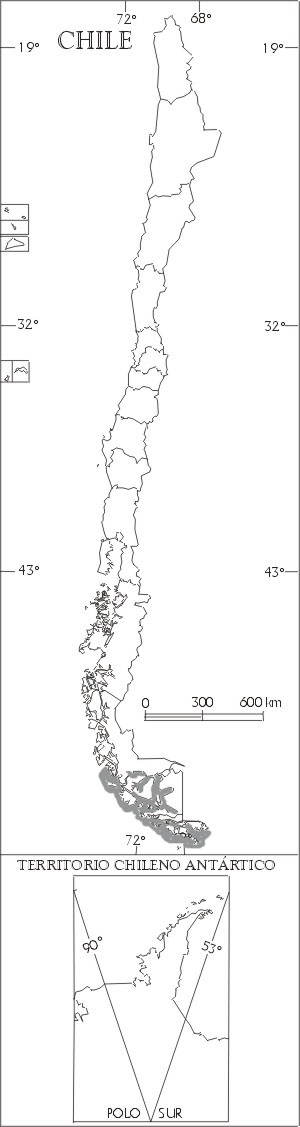 